                           Министерство образования и науки Республики Дагестан                       МБОУ «Тукитинская СОШ» Хасавюртовского района село ТукитаВсероссийский конкурс экологических проектов «Волонтеры могут всё»Номинация: «Вторая жизнь отходов»                                      название       «Мы- экопросветители!»                                                                                Автор                                     Ибрагимов Ислам Ахмедович                                      ученик                                      7 класса М БОУ «Тукитинская СОШ «                                     Научный руководитель:                                     Учитель химии и биологии МБОУ «Тукитинская СОШ»                                     Алибулатова Шахрузат Якубовна                                  Почтовый адрес:368045, Республика  Дагестан,                                      Хасавюртовский район, с. Тукита, ул. Хизриева, д.45                                     Тел.: 8(928) 527 64 19                                     Электронный адрес: shahruzat.alibulatova.2018@mail.ru                                                    Тукита-2021Название проекта: «Мы- экопросветители»   Организация-заявитель: МБОУ «Тукитинская СОШ», 368045, с.Тукита, Хасавюртовский район, ул. Г.Хизриева 41, тел.8 928 5450997ФИО автора- руководителя проекта: Алибулатова Шахрузат ЯкубовнаИнформация о команде проекта.Наша команда состоит из учеников 7 класса, в количестве 5 человек. Команда была создана 2018 году. Члены команды и их задачи:Ибрагимов Ислам- координатор, то есть лидер команды. Его задача эффективно распределить задания в команде. Внимательно слушать каждого члена команды.Газиев Нажмудин- мотиватор. Его задача задействовать необходимые ресурсы для достижения цели. Мотивировать команду не останавливаться на достигнутом.Набиев Саидмагомед- исполнитель. Задача- преобразовать идею команды в рабочий план и практические действия.Шарудинов Саид- Исследователь ресурсов. Задача- исследовать всевозможные альтернативные решения.Омаров Курамагомед- генератор идей. Его задача- творческие идеи и подходы.В данной области имеется небольшой опыт. Мы организовывали мероприятия, направленные на просвещение детей о вреде щелочных батареек. Участвовали в акциях Движения «Сделаем вместе». Проводили агитационные мероприятия «Здорово быть здоровым». Выступали в научном конференции «Шаг в будушее», с проектом экологического содержания, направленный на борьбу с мусором.Цель проекта -формирование экологической культуры, мышления и сознания у детей школьного возраста и взрослого населения Задачи проектаПровести анкетирование взрослых и детей школьного возраста, с целью определения уровня экологической культуры;Провести мероприятия, направленные на формирование экологической грамотности;Провести следующие акции:  «Вторая жизнь», акция направлена на раздельный сбор мусора и сбыт его в места приема;«Скажи мусору нет!»    «Экопросвещение», просмотр экоуроков реализуемых по инициативе     Движения ЭКА. «Про отходы», провести акцию- выставку социальной рекламы, с использованием работ участников Всероссийского конкурса социальной рекламы, а также работ наших учеников;4.Распространить экологические лозунги;5.Совместно с администрацией села и школы установить баки для раздельного сбора мусора и договорится с пунктами приема вторсырья;Целевая аудитория: Дети школьного возраста и взрослое население.Сроки и период реализации проекта: 2020-2021 гг.География проектаДанный проект «Мы- экопросветители» реализуется на базе МБОУ «Тукитинская СОШ» и в сельском поселении Тукита. Актуальность проектаАктуальность выбранной темы в том, что здоровая окружающая среда- это залог здоровой жизни. Мы видим, что любая деятельность человека приводит к загрязнению окружающей среды. Не только в результате деятельности промышленного масштаба, но и решая бытовые проблемы можно очень большой вред нанести природе. Наша задача проинформировать население о надвигающейся экологической катастрофе. Потому что экологическая безграмотность- это главная причина всех глобальных экологических катастроф. Бытовые отходы представляют реальную угрозу, потому что численность населения растет, вслед за этим растут потребности человека и количество бытового мусора.Изучив содержимое мусорных бочков школы и мусорную свалку села, мы выяснили, что люди не имеют представление о раздельном сборе мусора. Не знают, что есть отходы, которые требуют особой утилизации. Потому что мы находили и щелочные батарейки, и энергосберегающие лампы, и стекло, и пластик, и макулатуру на мусорной свалке села.Проведя анкетирование среди учеников и взрослого населения, мы еще раз убедились о необходимости формирования экологической культуры, экологической грамотности, экологического просвещения и образования населения. Изучив литературу, мы выяснили, что 100 кг. макулатуры спасет одно дерево. В среднем 1 человек расходует 25 кг. бумаги. В школе у нас учатся 100 детей и, если организовать сбор макулатуры, это способствует сохранению около 30 взрослых деревьев. И не только. Это сбережет и водные ресурсы. В случае реализации проекта, мы получим экологически грамотных людей, с экологическим мышлением и сознанием. Тем самым уменьшится негативное влияние на окружающую среду.Механизм реализации проекта1.Практические методы. Суть метода заключалась в том, что мы изучали литературу, знакомились по учебникам с глобальными проблемами Земли и способами их решения. Далее мы изучили содержимое мусорной свалки села, для определения экологического сознания людей.1.Анкетирование.«Экология и я!» — Как Вы считаете, надо знать про экологическую ситуацию в мире?Что Вы знаете об экологических проблемах? Из- за чего возникли эти  проблемы?— Знаете ли Вы что-нибудь об экологической ситуации в нашем регионе?— Как Вы думаете, кто должен заниматься проблемами окружающей среды? Это дело специальных организаций или каждого из нас?— Вы читаете литературу на экологическую тематику?— Как Вы думаете, что может сделать человечество для оздоровления окружающей среды, сохранения жизни на Земле?Анкета по выявлению уровня экологической культуры:— Что такое экология?— Что значит охранять природу? Как это можно сделать?— Какие законы по экологии тебе известны?— Назови глобальные экологические проблемы Земли.— Как должен строить свои отношения с природой человек?— Что ты знаешь об окружающей среде своего региона?— Что надо делать, чтобы наш регион процветал?— В каких экологических мероприятиях тебе приходилось участвовать?— А каково твое отношение к природе?— Нужна ли экологическая культура? И что под «экологической культурой» Вы понимаете?Акции «Вторая жизнь», акция направлена на раздельный сбор мусора и сбыт его в места приема;«Скажи мусору нет!», организовать субботники не только общешкольные, но и по всему селу, привлекая взрослое население. «Экопросвещение», просмотр экоуроков реализуемых по инициативе     Движения ЭКА. Конкурс рисунков и фотографий на экологическую тематику. Организовать сбор вредных бытовых отходов, макулатуры и т.д. Сбор провести на конкурсной основе и выявить победителя для вручения приза.Провести праздник «Экодвор».Программа «Экодвора»:прием вторсырья на переработку,обмен книгами, игрушками, мастер-классы: поделки из вторсырья,инфоточка выставка «Про Отходы»,эковикторина,чаепитие.Благодаря такой программе мы сумели собрать 900 гр батареек. Ученики приносили в школу свои учебники и делились ими с младшими школьниками, а для тех, кто не хотел просто делится мы организовали ярмарку «За полцены», где ученики могли дешевле продать учебники. А выставка «Про отходы», особенно впечатлила учеников. Мы взяли готовые работы участников Всероссийского конкурса социальной рекламы, с сопроводительным текстом. А также старшеклассники предоставили нам несколько своих работ.Ожидаемые результаты.Социализация школьников, через включение их в социально значимую деятельность;Проявление гуманных чувств к окружающей среде;Повышение уровня экологической культуры;Формирование экологического сознание и мышления;Улучшение состояния окружающей среды;Озеленение школьной территории;Раздельный сбор мусора и его реализация;Количественные показатели.Количество участвовавших: 1. в уборке территории:детей - 101взрослых- 502. Озеленении:детей - 25взрослых- 33. Экопросвещении:детей - 5взрослых- 1Качественные показатели.После реализации проекта школьники и взрослые будут более сознательно относится к здоровью окружающей среды, будут различать мусор требующий особой утилизации.Необходимые ресурсы.1.Установка бочков для раздельного сбора мусора;2.Приобретение призов для команды, победившей в сборе макулатуры;3.Договоренность с экологическими организациями о приеме и транспортировке вторсырья;4.Небольшой капитал для организации чаепития;5.Передвижная выставка- размышление «Про отходы».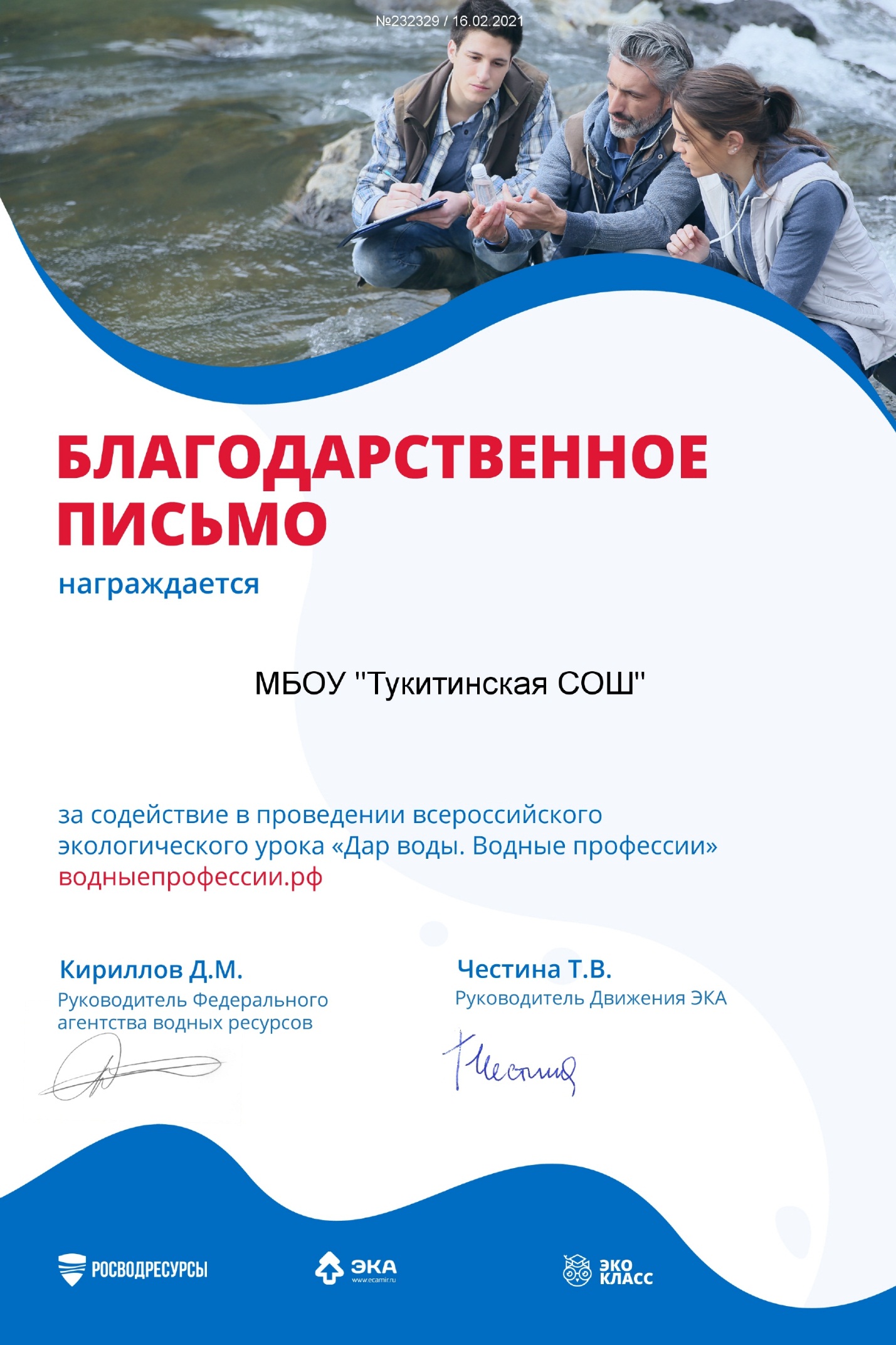 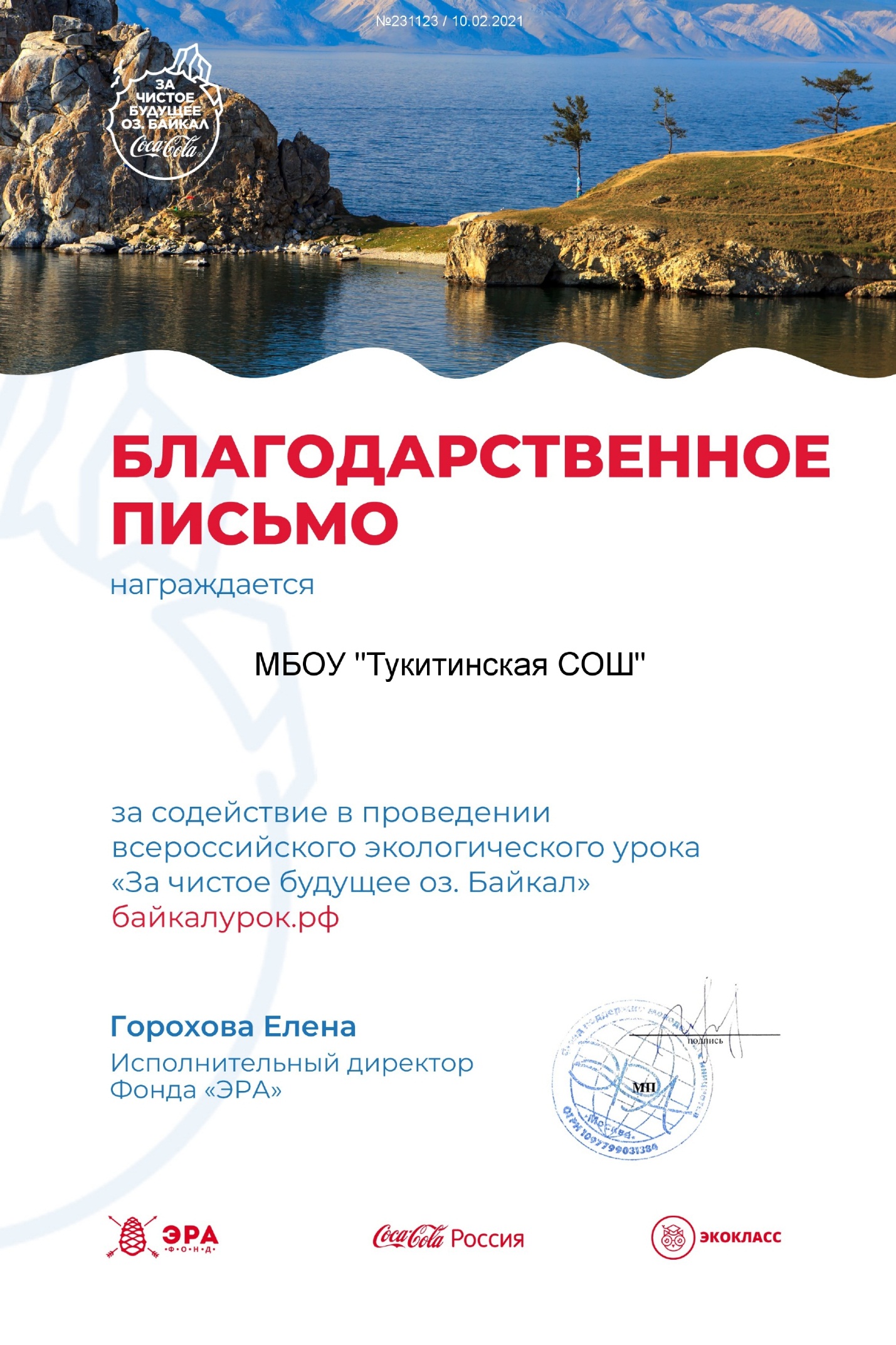 Приложения.Агитационная бригада.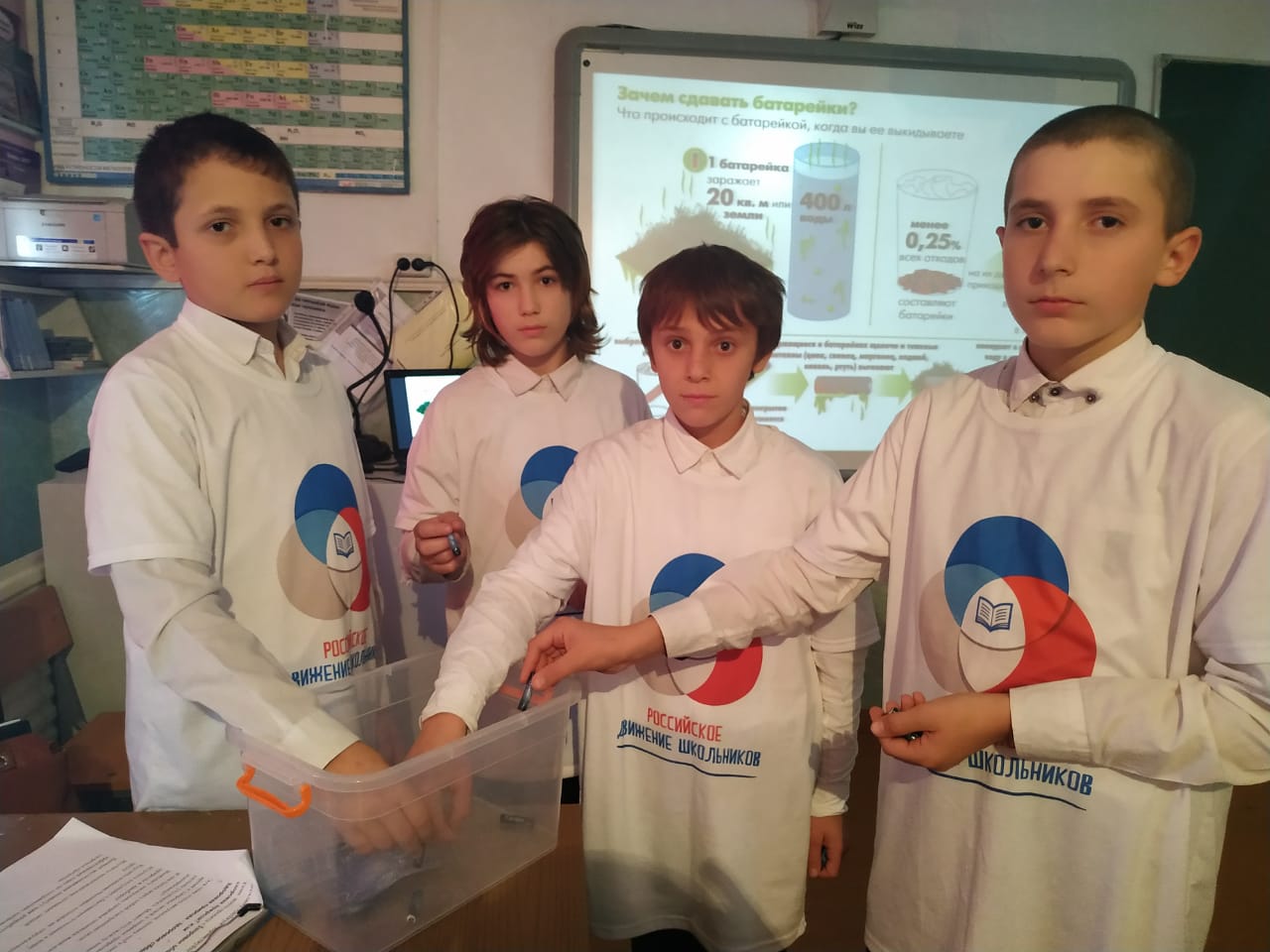 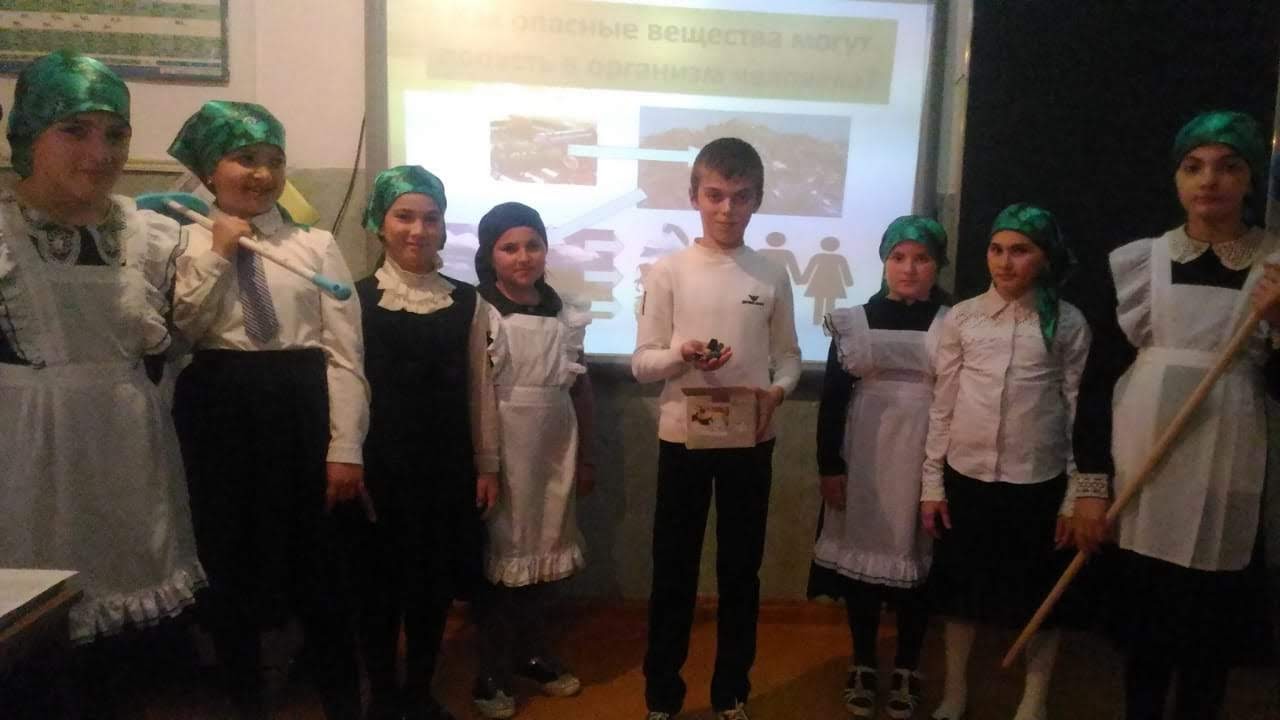 Красота наших окраин.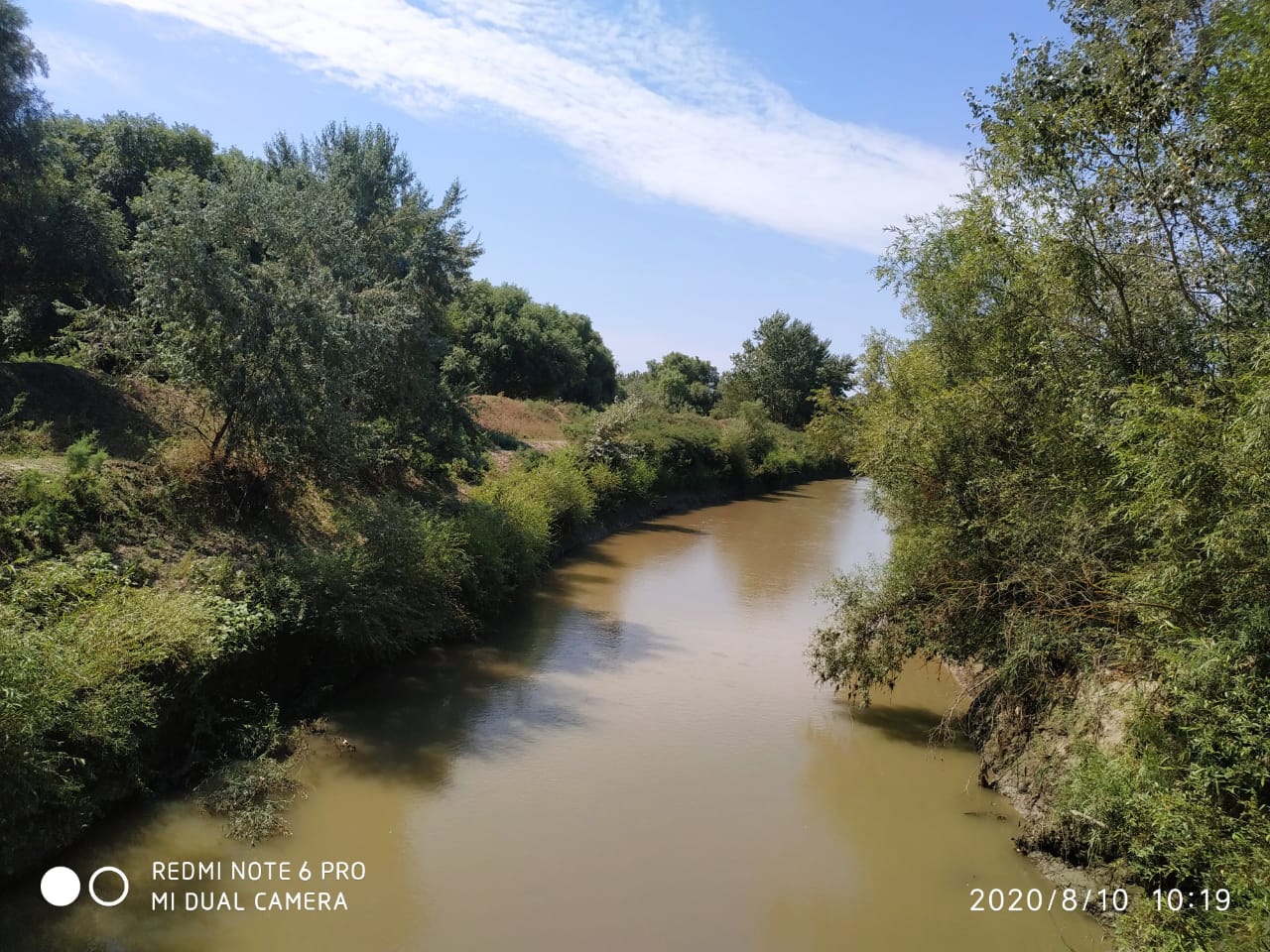 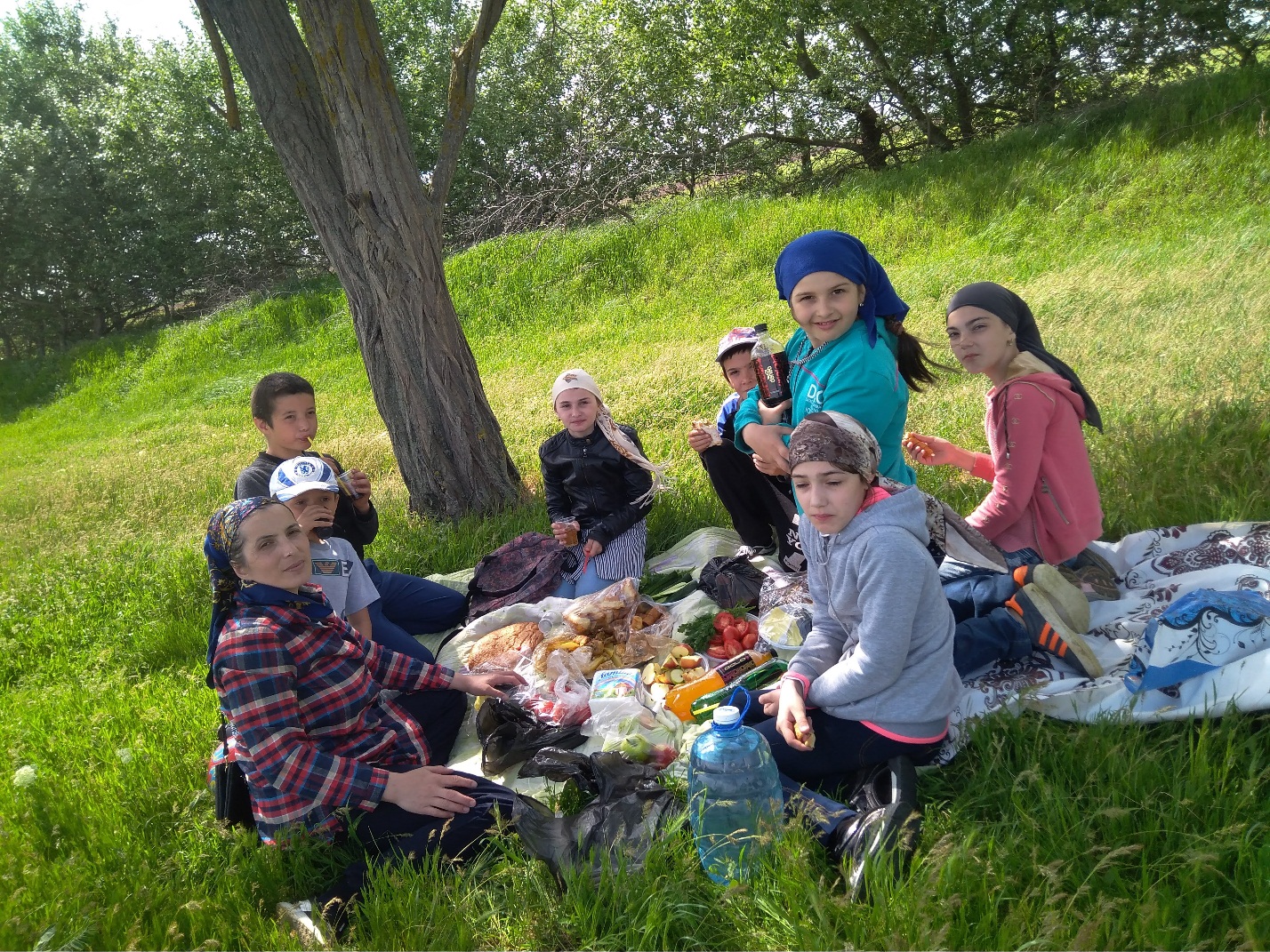 Конкурс на лучший экологический плакат.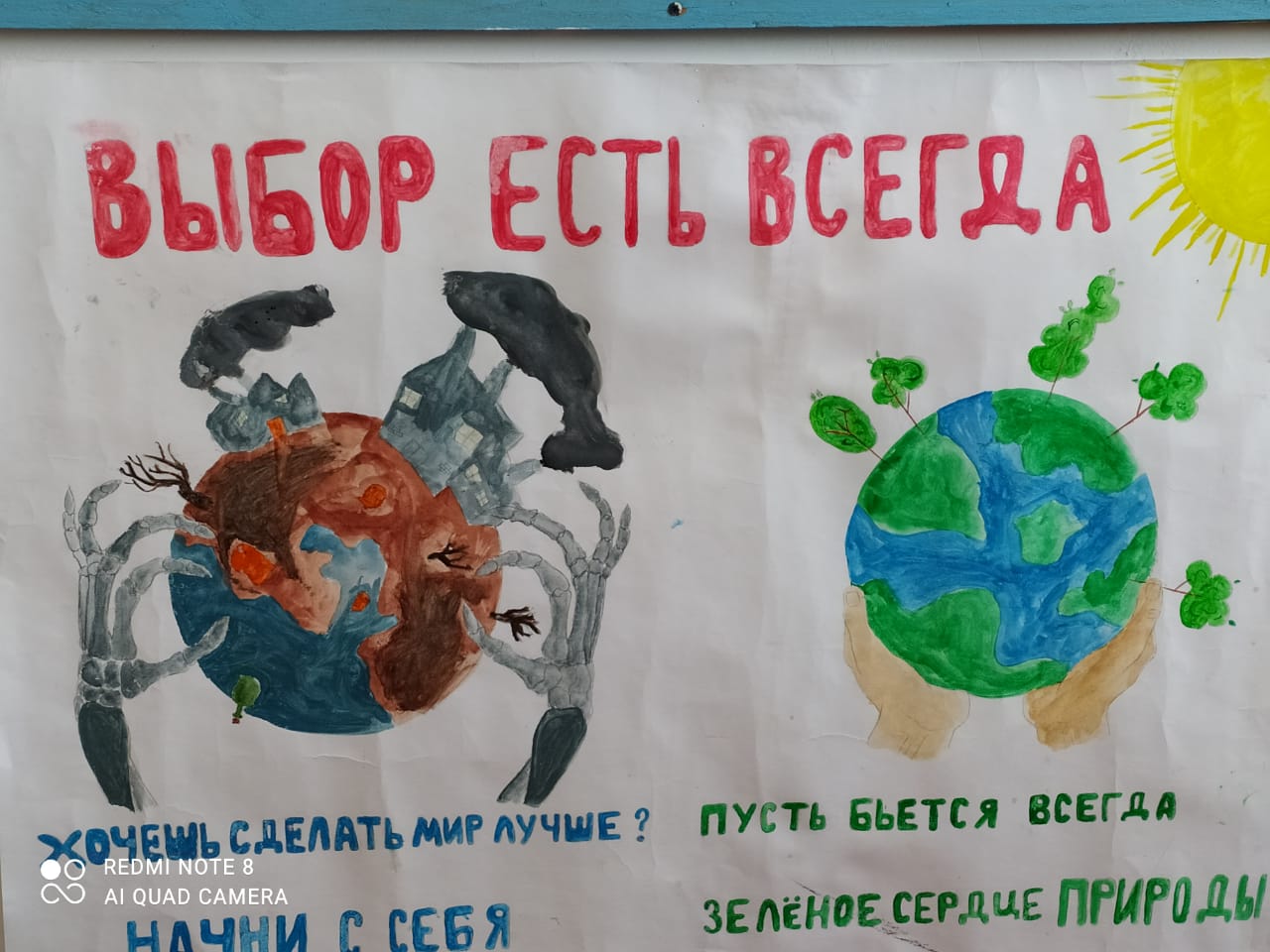 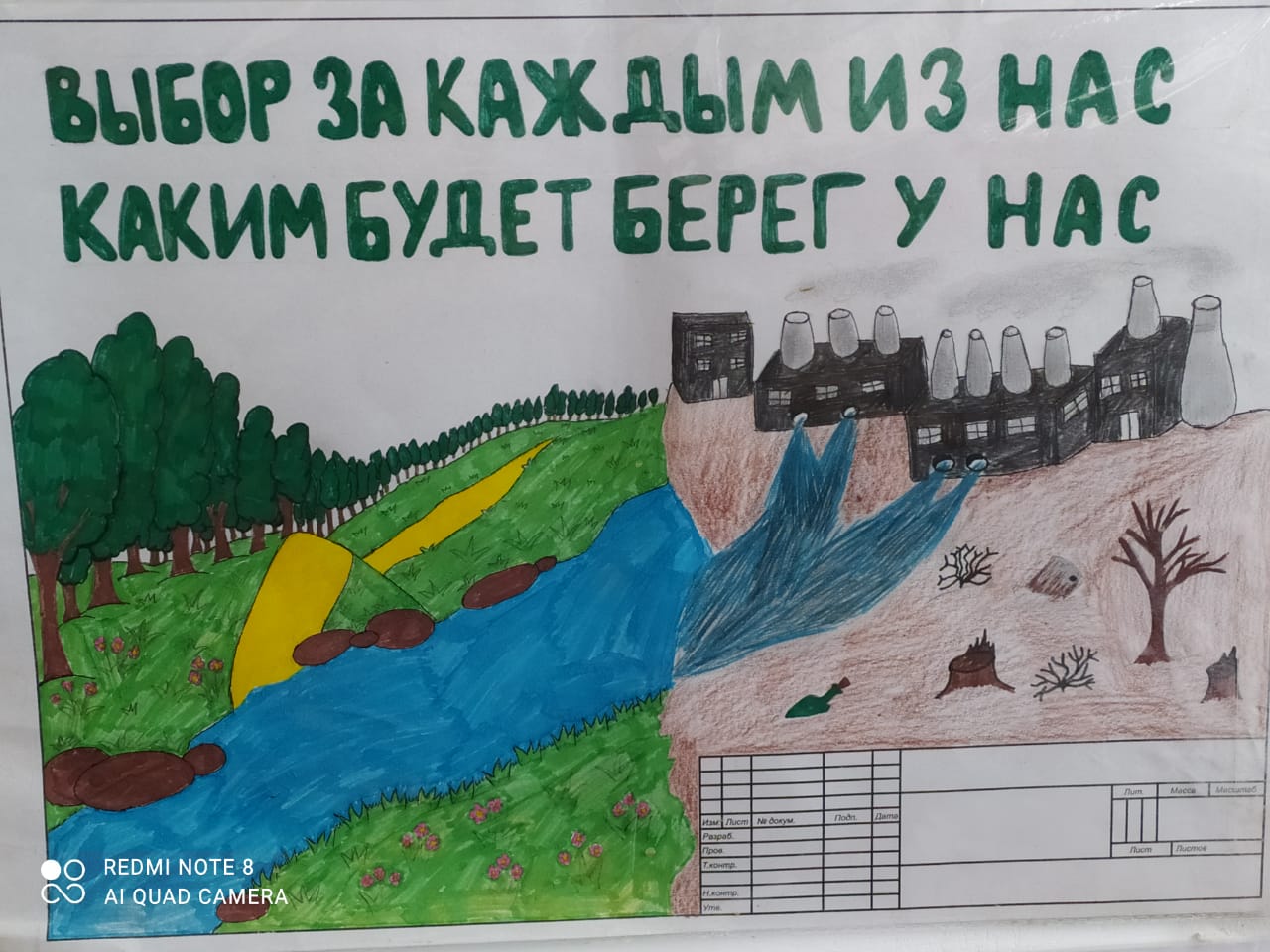 Конкурс рисунков на тему «Доброта спасет мир».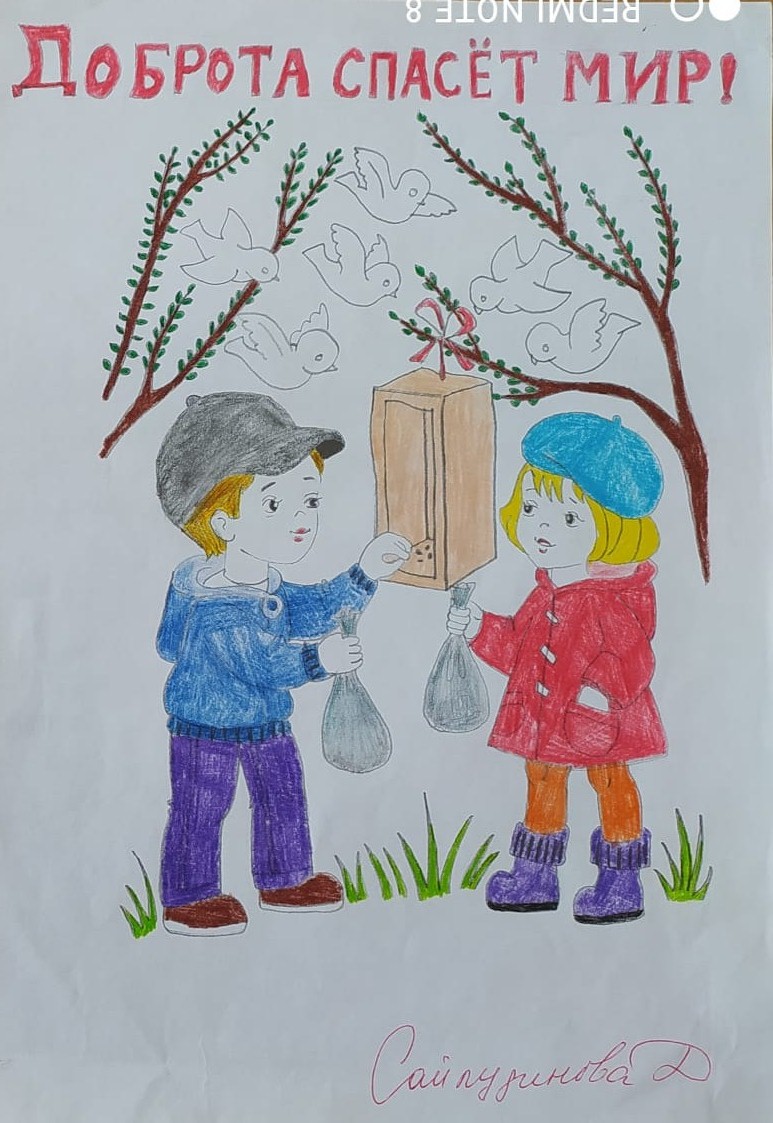 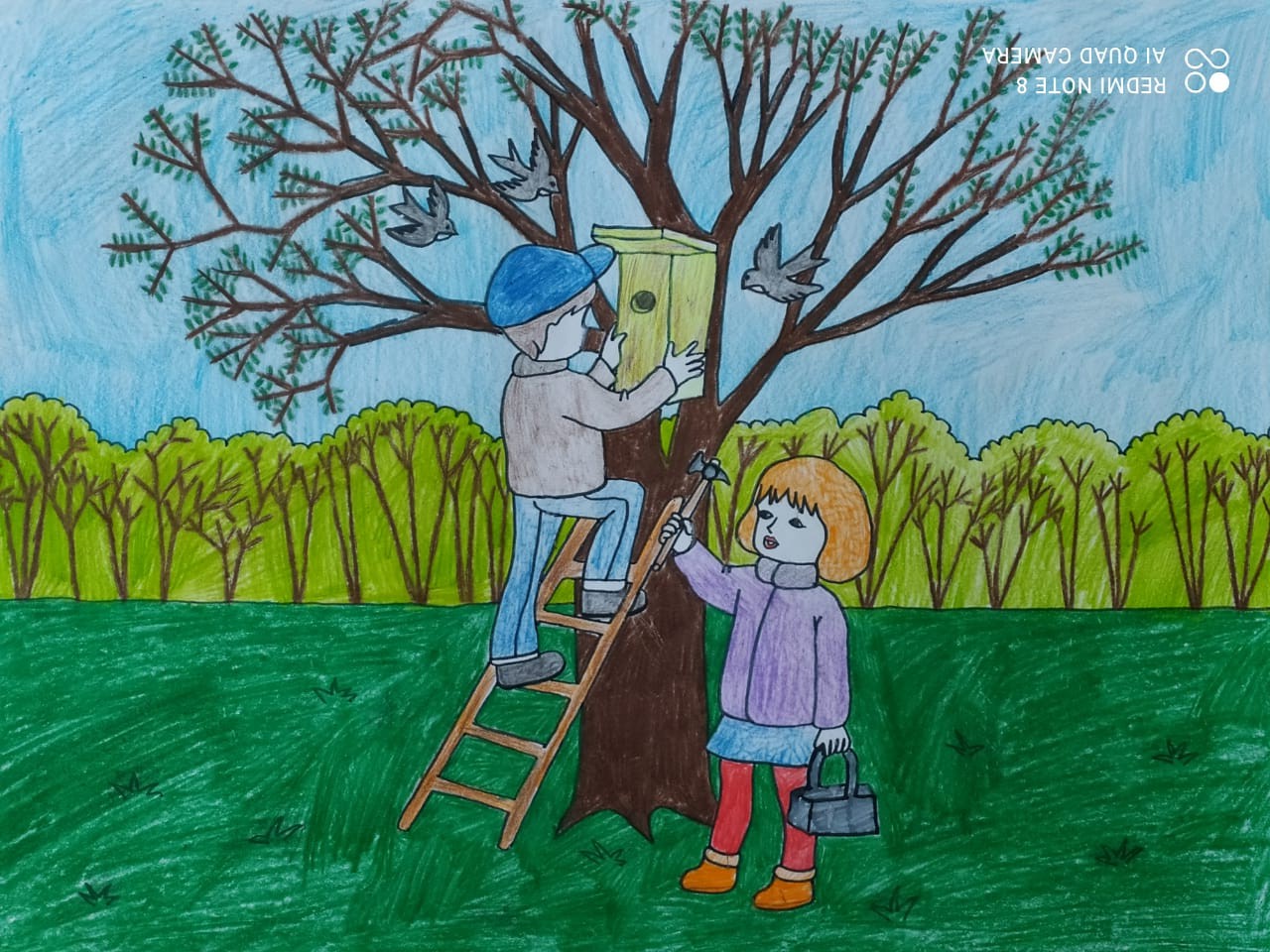 